Dati progetto MaterialeElemento di progetto Giunti impalcato - Teatro Ariosto NODO 4ProgettoTravi e pilastri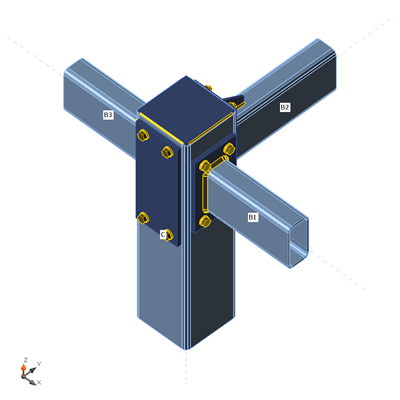 SezioniBulloniEffetti del carico (equilibrio non richiesto)VerificaRiassunto Piastre Dati Progetto Spiegazione dei simboli
Verifica globale, LE95
Verifica deformazione, LE95
Sforzo equivalente, LE95BulloniDati Progetto Spiegazione dei simboliSaldature (Ridistribuzione plastica)Dati Progetto Spiegazione dei simboliStabilitàAnalisi stabilità non calcolata.Elemento di progetto Giunti impalcato - Teatro Ariosto NODO 2ProgettoTravi e pilastri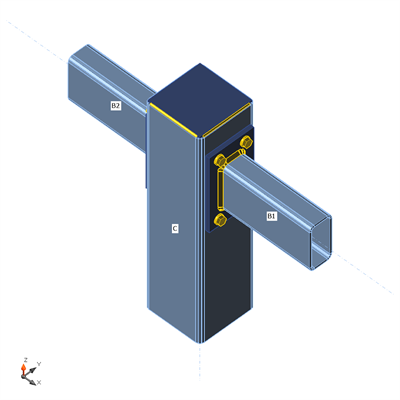 SezioniBulloniEffetti del carico (equilibrio non richiesto)VerificaRiassunto Piastre Dati Progetto Spiegazione dei simboli
Verifica globale, LE115
Verifica deformazione, LE115
Sforzo equivalente, LE115BulloniDati Progetto Spiegazione dei simboliSaldature (Ridistribuzione plastica)Dati Progetto Spiegazione dei simboliStabilitàAnalisi stabilità non calcolata.Elemento di progetto Giunti impalcato - Teatro Ariosto NODO 1ProgettoTravi e pilastri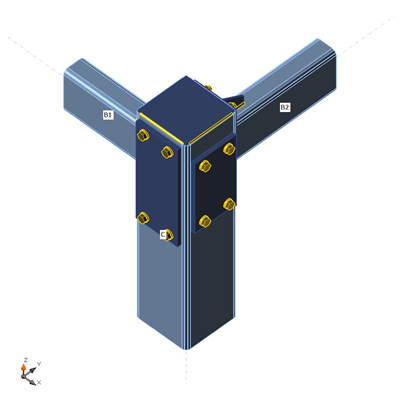 SezioniBulloniEffetti del carico (equilibrio non richiesto)VerificaRiassunto Piastre Dati Progetto Spiegazione dei simboli
Verifica globale, LE110
Verifica deformazione, LE110
Sforzo equivalente, LE110BulloniDati Progetto Spiegazione dei simboliSaldature (Ridistribuzione plastica)Dati Progetto Spiegazione dei simboliStabilitàAnalisi stabilità non calcolata.Elemento di progetto Giunti impalcato - Teatro Ariosto NODO 3BProgettoTravi e pilastri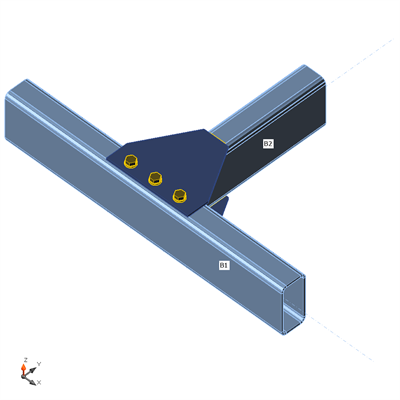 SezioniBulloniEffetti del carico (equilibrio non richiesto)VerificaRiassunto Piastre Dati Progetto Spiegazione dei simboli
Verifica globale, LE161
Verifica deformazione, LE161
Sforzo equivalente, LE161BulloniDati Progetto Spiegazione dei simboliSaldature (Ridistribuzione plastica)Dati Progetto Spiegazione dei simboliStabilitàAnalisi stabilità non calcolata.Elemento di progetto Giunti Telaio - Teatro Ariosto NODO 3CProgettoTravi e pilastri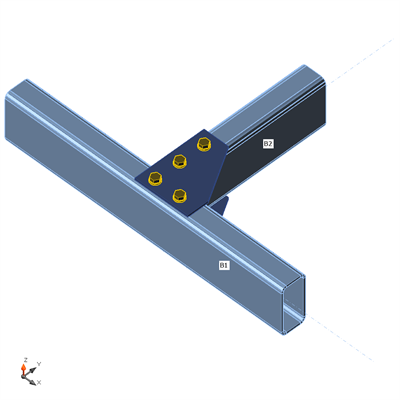 SezioniBulloniEffetti del carico (equilibrio non richiesto)VerificaRiassunto Piastre Dati Progetto Spiegazione dei simboli
Verifica globale, LE154
Verifica deformazione, LE154
Sforzo equivalente, LE154BulloniDati Progetto Spiegazione dei simboliStabilitàAnalisi stabilità non calcolata.Impostazioni codiceNome progettoNumero progettoAutoreDescrizioneData26/02/2019Codice di progetto ENAcciaioS 275CalcestruzzoC25/30NomeGiunti impalcato - Teatro Ariosto NODO 4DescrizioneAnalisi Sforzo, deformazione/ carico semplificatoNomeSezioneβ – Direzione[°]γ - Pendenza[°]α - Rotazione[°]Offset ex [mm]Offset ey[mm]Offset ez[mm]Forze inX[mm]C1 - SHS150/150/5.00,090,00,0-15000Nodo0B12 - RHS120/60/5.00,00,00,0000Posizione 85B22 - RHS120/60/5.090,00,00,0000Posizione 85B32 - RHS120/60/5.0180,00,00,0000Posizione 85NomeMateriale1 - SHS150/150/5.0S 2752 - RHS120/60/5.0S 275NomeAssieme di bulloni Diametro[mm]fu[MPa]Superficie lorda[mm2]M12 8.8M12 8.812800,0113NomeElementoN[kN]Vy[kN]Vz[kN]Mx[kNm]My[kNm]Mz[kNm]LE95B10,70,4-0,80,7-0,20,0B20,30,41,5-0,7-1,1-0,3B3-1,3-0,3-3,20,0-4,8-0,3LE102B10,4-0,12,40,03,00,0B2-0,9-0,24,40,1-4,00,1B3-0,10,2-1,00,20,10,2LE101B1-0,90,4-4,60,3-4,20,2B20,50,0-2,5-0,33,00,0B3-0,3-0,2-1,9-0,1-2,0-0,3LE100B10,70,0-0,50,80,1-0,1B20,3-0,11,9-0,7-1,5-0,1B3-1,30,1-3,20,0-4,90,1LE99B1-0,7-0,30,3-0,50,80,1B2-1,0-0,62,10,5-1,70,4B30,80,30,30,12,90,4LE98B10,60,4-1,10,7-0,50,0B20,30,31,2-0,7-0,8-0,2B3-1,3-0,2-3,20,0-4,8-0,3LE97B10,20,6-2,50,7-1,90,1B20,60,4-0,2-0,70,7-0,3B3-1,2-0,4-3,1-0,1-4,7-0,4LE96B1-1,1-0,2-1,4-0,5-1,00,2B2-0,7-0,60,30,50,10,4B30,90,20,30,02,90,3NomeValoreStato Analisi 100,0%OKPiastre 0,1 < 5%OKBulloni32,0 < 100%OKSaldature 98,1 < 100%OKStabilitàNon calcolatoNomeSpessore[mm]Carichi σEd[MPa]εPl[%]Stato C5,0LE100262,00,1OKB15,0LE101215,60,0OKB25,0LE102261,90,0OKB35,0LE97245,10,1OKSP310,0LE95262,10,1OKSP210,0LE102197,80,0OKSP110,0LE100262,00,0OKSP410,0LE102165,50,0OKNER15,0LE102224,80,1OKNER25,0LE102225,40,0OKSP55,0LE100151,00,0OKMaterialefy[MPa]εlim[1e-4]S 275275,0500,0εPlDeformazione σEdTensione Eq.fyTensione di snervamentoεlimLimite di deformazione plastica 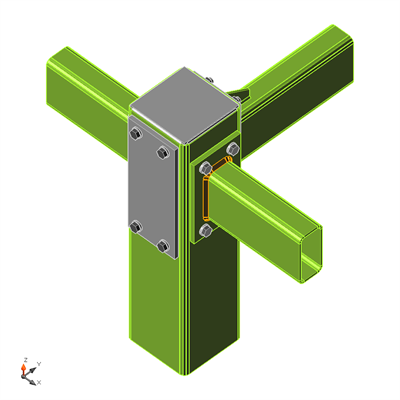 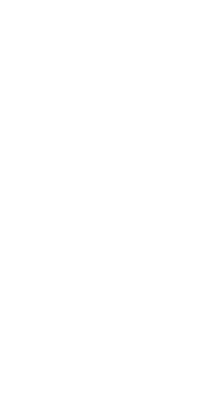 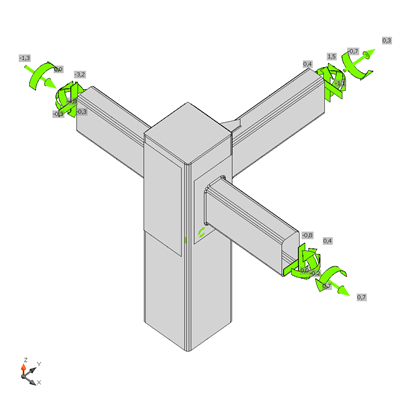 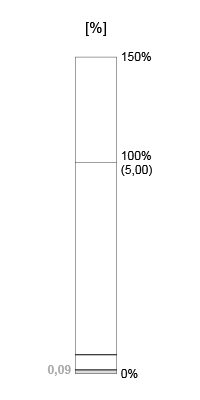 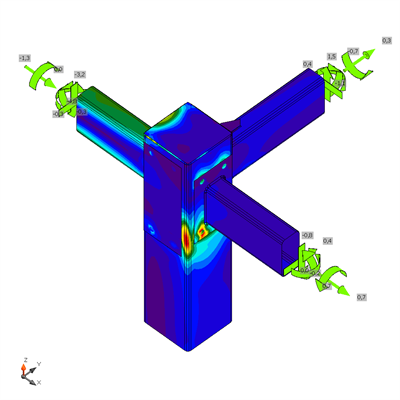 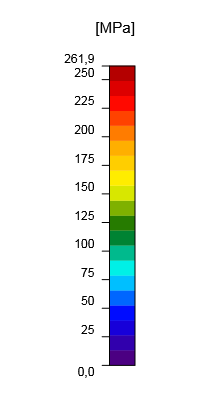 NomeCarichi Ft,Ed
[kN]V 
[kN]Utt
[%]Fb,Rd
[kN]Uts
[%]Utts
[%]Dettagli costruttivi Stato 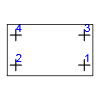 B1LE969,62,119,840,66,620,7OKOKB2LE10014,72,830,534,88,630,3OKOKB3LE1028,80,718,351,62,315,4OKOKB4LE9715,52,332,051,67,230,1OKOK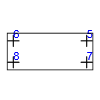 B5LE1017,00,914,548,82,813,1OKOKB6LE1027,91,516,351,64,716,3OKOKB7LE1017,10,814,751,62,613,2OKOKB8LE1028,61,217,951,63,916,6OKOKNomeFt,Rd[kN]Bp,Rd[kN]Fv,Rd[kN]M12 8.8 - 148,4129,732,3Ft,RdResistenza a trazione dei bulloni EN 1993-1-8 tab. 3.4Ft,EdForza di trazione Bp,RdResistenza a taglio a punzonamentoVRisultante degli sforzi di taglio Vy,Vz nel bullone.Fv,RdResistenza a taglio dei bulloni EN_1993-1-8 tabella 3.4 Fb,RdResistenza di progetto della piastra EN 1993-1-8 tab. 3.4UttUtilizzo in trazioneUtsUtilizzo a taglio UttsUtilizzo in trazione e taglio EN 1993-1-8 tabella 3.4ElementoBordo Spess.gola
[mm]Lunghezza[mm]Carichi σw,Ed[MPa]εPl[%]σ⏊[MPa]τ||[MPa]τ⏊[MPa]Ut[%]Utc[%]Stato C-w 2SP55,0125LE95OKC-w 3SP55,0125LE95OKC-w 4SP55,0125LE95OKC-w 1SP55,0125LE95OKSP2NER1◢2,5◣50LE102396,80,1152,2-150,4148,898,144,5OK◢2,5◣50LE102396,80,1148,7148,1-152,298,144,8OKB2-w 1NER1◢2,5◣80LE102329,20,095,1155,295,081,320,8OK◢2,5◣80LE102329,70,095,4-155,3-95,381,520,9OKSP2NER2◢2,5◣50LE102396,70,1-150,5149,5-150,298,039,8OK◢2,5◣50LE102396,70,1-149,9-149,7150,298,040,2OKB2-w 3NER2◢2,5◣80LE102292,10,0-82,0-139,6-82,072,217,5OK◢2,5◣80LE102292,80,0-82,6139,582,772,417,8OKSP3B3◢5,0322LE95349,90,0-295,6-37,1-101,595,533,3OKSP2B2◢5,0322LE102119,90,0-84,8-33,835,429,613,7OKSP1B1◢5,0322LE101330,30,0-301,5-22,474,597,429,3OKβw[-]σw,Rd[MPa]0.9 σ[MPa]S 2750,85404,7309,6εPlDeformazione σw,EdSforzo equivalente σw,RdVerifica tensione equivalenteσ⏊Tensione perpendicolareτ||Sforzo di taglio parallelo all'asse della saldatura τ⏊Sforzo di taglio perpendicolare all'asse della saldatura 0.9 σResistenza allo sforzo perpendicolare - 0.9*fu/γM2βwFattore di Correlazione EN 1993-1-8 tab. 4.1UtUtilizzo UtcUtilizzo della capacità della saldatura NomeGiunti impalcato - Teatro Ariosto NODO 2DescrizioneAnalisi Sforzo, deformazione/ carico semplificatoNomeSezioneβ – Direzione[°]γ - Pendenza[°]α - Rotazione[°]Offset ex [mm]Offset ey[mm]Offset ez[mm]Forze inX[mm]C1 - SHS150/150/5.00,090,00,0-15000Nodo0B12 - RHS120/60/5.00,00,00,0000Posizione 85B22 - RHS120/60/5.0180,00,00,0000Posizione 85NomeMateriale1 - SHS150/150/5.0S 2752 - RHS120/60/5.0S 275NomeAssieme di bulloni Diametro[mm]fu[MPa]Superficie lorda[mm2]M12 8.8M12 8.812800,0113NomeElementoN[kN]Vy[kN]Vz[kN]Mx[kNm]My[kNm]Mz[kNm]LE116B1-2,9-0,35,10,04,40,0B2-0,5-0,1-3,00,0-3,20,0LE115B1-2,4-0,45,80,64,80,1B20,2-0,3-3,0-0,2-3,30,1LE114B12,0-0,22,0-0,1-3,0-0,2B2-0,2-0,3-4,00,14,1-0,2LE113B10,2-0,33,71,32,30,2B21,1-0,3-0,3-0,2-0,40,2LE112B1-0,6-0,10,0-0,7-0,5-0,2B2-1,1-0,3-1,30,21,2-0,2LE111B1-0,2-0,54,31,22,90,2B21,1-0,4-1,0-0,3-1,10,2LE110B1-0,2-0,30,5-0,7-1,1-0,3B2-1,1-0,4-1,90,31,9-0,3LE117B12,5-0,11,30,5-2,6-0,1B20,5-0,1-3,90,04,0-0,1NomeValoreStato Analisi 100,0%OKPiastre 0,5 < 5%OKBulloni28,6 < 100%OKSaldature 94,8 < 100%OKStabilitàNon calcolatoNomeSpessore[mm]Carichi σEd[MPa]εPl[%]Stato C5,0LE115262,40,2OKB15,0LE115262,30,2OKB25,0LE114241,00,1OKSP310,0LE114262,60,3OKSP110,0LE115262,90,5OKSP55,0LE115261,90,0OKMaterialefy[MPa]εlim[1e-4]S 275275,0500,0εPlDeformazione σEdTensione Eq.fyTensione di snervamentoεlimLimite di deformazione plastica 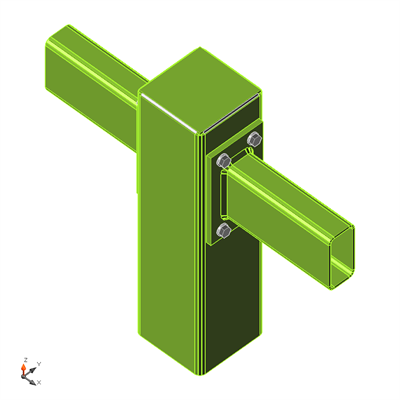 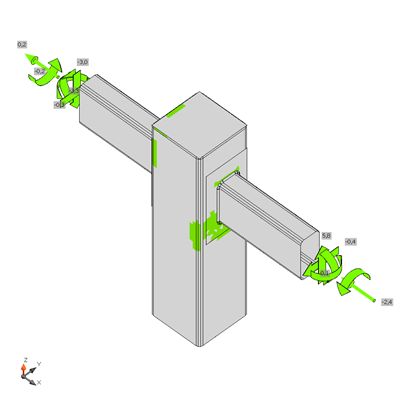 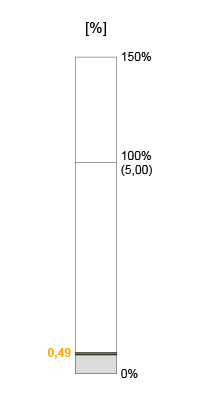 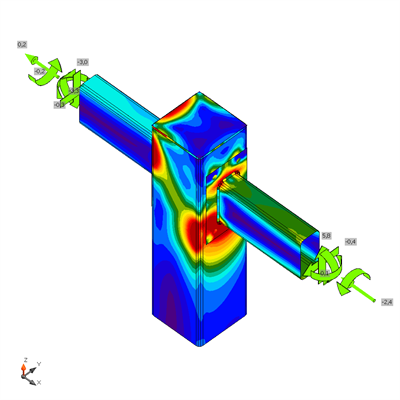 NomeCarichi Ft,Ed
[kN]V 
[kN]Utt
[%]Fb,Rd
[kN]Uts
[%]Utts
[%]Dettagli costruttivi Stato B1LE11513,22,927,351,69,128,6OKOKB2LE1158,63,817,733,911,924,5OKOKB3LE11513,52,227,934,79,626,8OKOKB4LE1168,21,916,934,96,018,0OKOKNomeFt,Rd[kN]Bp,Rd[kN]Fv,Rd[kN]M12 8.8 - 148,4129,732,3Ft,RdResistenza a trazione dei bulloni EN 1993-1-8 tab. 3.4Ft,EdForza di trazione Bp,RdResistenza a taglio a punzonamentoVRisultante degli sforzi di taglio Vy,Vz nel bullone.Fv,RdResistenza a taglio dei bulloni EN_1993-1-8 tabella 3.4 Fb,RdResistenza di progetto della piastra EN 1993-1-8 tab. 3.4UttUtilizzo in trazioneUtsUtilizzo a taglio UttsUtilizzo in trazione e taglio EN 1993-1-8 tabella 3.4ElementoBordo Spess.gola
[mm]Lunghezza[mm]Carichi σw,Ed[MPa]εPl[%]σ⏊[MPa]τ||[MPa]τ⏊[MPa]Ut[%]Utc[%]Stato C-w 2SP55,0125LE110OKC-w 3SP55,0125LE110OKC-w 4SP55,0125LE110OKC-w 1SP55,0125LE110OKSP3B2◢5,0322LE114334,50,0-289,4-53,1-81,193,529,4OKSP1B1◢5,0322LE116340,80,0-293,6-62,278,294,832,2OKβw[-]σw,Rd[MPa]0.9 σ[MPa]S 2750,85404,7309,6εPlDeformazione σw,EdSforzo equivalente σw,RdVerifica tensione equivalenteσ⏊Tensione perpendicolareτ||Sforzo di taglio parallelo all'asse della saldatura τ⏊Sforzo di taglio perpendicolare all'asse della saldatura 0.9 σResistenza allo sforzo perpendicolare - 0.9*fu/γM2βwFattore di Correlazione EN 1993-1-8 tab. 4.1UtUtilizzo UtcUtilizzo della capacità della saldatura NomeGiunti impalcato - Teatro Ariosto NODO 1DescrizioneAnalisi Sforzo, deformazione/ carico semplificatoNomeSezioneβ – Direzione[°]γ - Pendenza[°]α - Rotazione[°]Offset ex [mm]Offset ey[mm]Offset ez[mm]Forze inX[mm]C1 - SHS150/150/5.00,090,00,0-15000Nodo0B22 - RHS120/60/5.090,00,00,0000Posizione 85B12 - RHS120/60/5.0180,00,00,0000Posizione 85NomeMateriale1 - SHS150/150/5.0S 2752 - RHS120/60/5.0S 275NomeAssieme di bulloni Diametro[mm]fu[MPa]Superficie lorda[mm2]M12 8.8M12 8.812800,0113NomeElementoN[kN]Vy[kN]Vz[kN]Mx[kNm]My[kNm]Mz[kNm]LE114B2-0,2-0,9-2,3-0,1-3,70,5B1-0,8-1,3-0,1-0,3-0,2-0,5LE113B20,3-1,2-3,0-0,82,1-0,6B1-1,1-1,2-4,60,55,50,6LE112B20,6-0,70,6-0,9-1,2-0,3B1-1,9-0,5-5,10,27,00,3LE111B2-1,1-0,5-2,10,52,40,2B11,3-0,3-2,60,1-5,6-0,2LE110B20,5-1,1-2,5-0,91,0-0,6B1-1,5-1,1-5,30,47,00,6LE109B2-1,0-0,9-0,30,50,20,5B10,9-0,9-2,8-0,1-5,6-0,5LE115B2-0,3-1,1-5,1-0,34,9-0,6B10,2-1,4-2,60,71,60,6NomeValoreStato Analisi 100,0%OKPiastre 0,6 < 5%OKBulloni47,7 < 100%OKSaldature 98,1 < 100%OKStabilitàNon calcolatoNomeSpessore[mm]Carichi σEd[MPa]εPl[%]Stato C5,0LE112263,00,5OKB25,0LE115262,10,1OKB15,0LE110262,80,4OKSP310,0LE110263,10,6OKSP210,0LE115260,60,0OKSP110,0LE110262,30,2OKSP410,0LE114183,10,0OKNER15,0LE114239,40,0OKNER25,0LE115262,40,2OKSP55,0LE110198,10,0OKMaterialefy[MPa]εlim[1e-4]S 275275,0500,0εPlDeformazione σEdTensione Eq.fyTensione di snervamentoεlimLimite di deformazione plastica 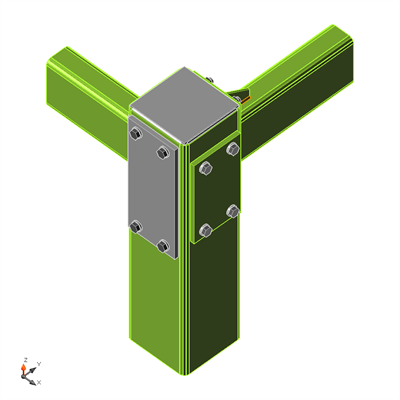 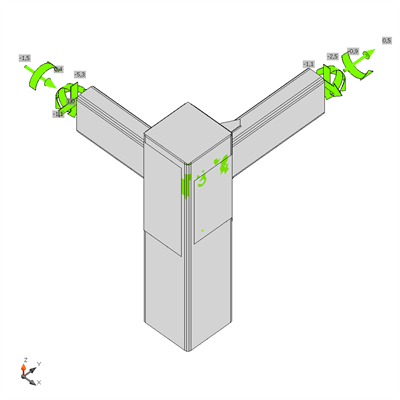 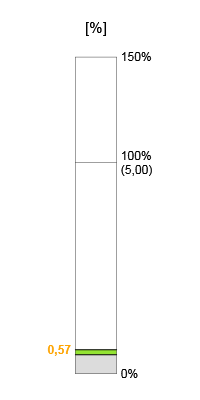 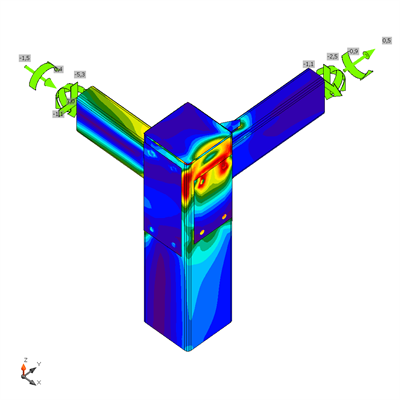 NomeCarichi Ft,Ed
[kN]V 
[kN]Utt
[%]Fb,Rd
[kN]Uts
[%]Utts
[%]Dettagli costruttivi Stato B1LE11023,12,047,745,06,940,4OKOKB2LE11116,41,133,838,63,527,7OKOKB3LE11220,21,241,751,63,833,6OKOKB4LE10918,11,037,539,23,029,8OKOKB5LE11511,91,424,649,34,522,0OKOKB6LE1128,12,016,758,36,017,9OKOKB7LE1159,31,119,358,93,417,2OKOKB8LE1148,70,517,934,02,114,3OKOKNomeFt,Rd[kN]Bp,Rd[kN]Fv,Rd[kN]M12 8.8 - 148,4129,732,3Ft,RdResistenza a trazione dei bulloni EN 1993-1-8 tab. 3.4Ft,EdForza di trazione Bp,RdResistenza a taglio a punzonamentoVRisultante degli sforzi di taglio Vy,Vz nel bullone.Fv,RdResistenza a taglio dei bulloni EN_1993-1-8 tabella 3.4 Fb,RdResistenza di progetto della piastra EN 1993-1-8 tab. 3.4UttUtilizzo in trazioneUtsUtilizzo a taglio UttsUtilizzo in trazione e taglio EN 1993-1-8 tabella 3.4ElementoBordo Spess.gola
[mm]Lunghezza[mm]Carichi σw,Ed[MPa]εPl[%]σ⏊[MPa]τ||[MPa]τ⏊[MPa]Ut[%]Utc[%]Stato C-w 2SP55,0125LE109OKC-w 3SP55,0125LE109OKC-w 4SP55,0125LE109OKC-w 1SP55,0125LE109OKSP2NER1◢2,5◣50LE114396,80,1155,6-153,5144,498,043,1OK◢2,5◣50LE114396,70,1143,9145,2-156,598,043,3OKB2-w 1NER1◢2,5◣80LE114315,30,089,4150,488,777,919,7OK◢2,5◣80LE114314,80,089,2-149,4-89,777,819,4OKSP2NER2◢2,5◣50LE115397,20,3155,7-151,0147,398,159,5OK◢2,5◣50LE115397,10,3148,4143,1-157,398,156,5OKB2-w 3NER2◢2,5◣80LE115396,70,1115,7186,4115,298,027,8OK◢2,5◣80LE115396,70,1115,2-186,1-115,998,027,1OKSP3B1◢5,0322LE110385,00,0223,1-113,8141,095,147,9OKSP2B2◢5,0322LE115253,20,0-178,7-68,577,662,618,9OKβw[-]σw,Rd[MPa]0.9 σ[MPa]S 2750,85404,7309,6εPlDeformazione σw,EdSforzo equivalente σw,RdVerifica tensione equivalenteσ⏊Tensione perpendicolareτ||Sforzo di taglio parallelo all'asse della saldatura τ⏊Sforzo di taglio perpendicolare all'asse della saldatura 0.9 σResistenza allo sforzo perpendicolare - 0.9*fu/γM2βwFattore di Correlazione EN 1993-1-8 tab. 4.1UtUtilizzo UtcUtilizzo della capacità della saldatura NomeGiunti impalcato - Teatro Ariosto NODO 3BDescrizioneAnalisi Sforzo, deformazione/ carico semplificatoNomeSezioneβ – Direzione[°]γ - Pendenza[°]α - Rotazione[°]Offset ex [mm]Offset ey[mm]Offset ez[mm]Forze inX[mm]B22 - RHS120/60/5.090,00,00,0000Posizione 85B12 - RHS120/60/5.0180,00,00,0000Posizione 85NomeMateriale2 - RHS120/60/5.0S 275NomeAssieme di bulloni Diametro[mm]fu[MPa]Superficie lorda[mm2]M12 8.8M12 8.812800,0113NomeElementoN[kN]Vy[kN]Vz[kN]Mx[kNm]My[kNm]Mz[kNm]LE167B2-1,00,81,7-0,11,0-0,6LE166B2-0,81,42,1-0,20,7-0,9LE165B2-1,31,52,2-0,21,0-1,0LE164B20,71,20,3-0,10,10,8LE163B2-1,41,52,2-0,11,0-1,1LE162B21,31,3-0,2-0,1-0,21,0LE161B2-1,41,62,2-0,21,0-1,2LE168B2-1,20,61,7-0,11,0-0,5NomeValoreStato Analisi 100,0%OKPiastre 0,0 < 5%OKBulloni29,9 < 100%OKSaldature 22,3 < 100%OKStabilitàNon calcolatoNomeSpessore[mm]Carichi σEd[MPa]εPl[%]Stato B25,0LE16194,80,0OKB15,0LE161110,70,0OKSP25,0LE16199,30,0OKSP35,0LE16195,90,0OKMaterialefy[MPa]εlim[1e-4]S 275275,0500,0εPlDeformazione σEdTensione Eq.fyTensione di snervamentoεlimLimite di deformazione plastica 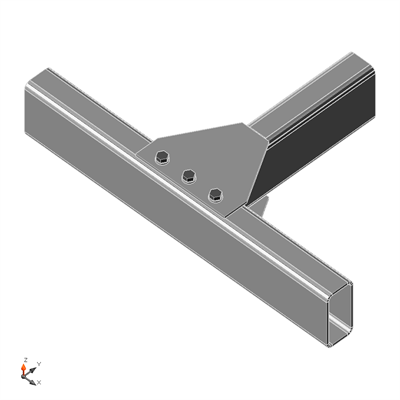 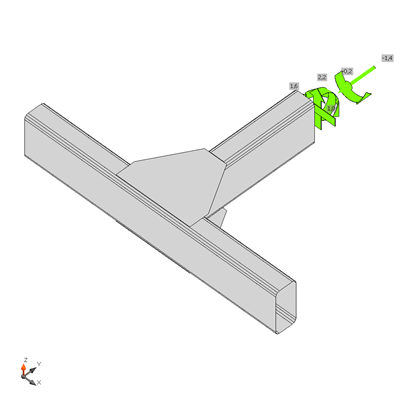 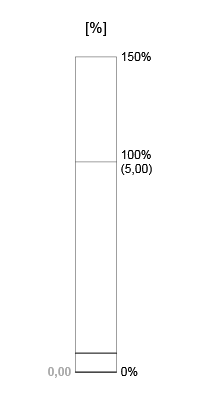 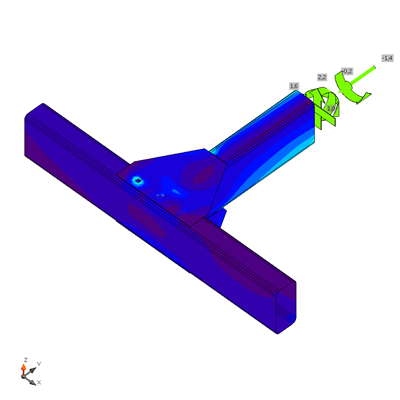 NomeCarichi Ft,Ed
[kN]V 
[kN]Utt
[%]Fb,Rd
[kN]Uts
[%]Utts
[%]Dettagli costruttivi Stato 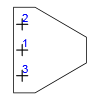 B1LE1680,62,51,221,58,98,7OKOKB2LE1610,76,11,521,626,020,0OKOKB3LE1610,46,90,921,529,922,0OKOKNomeFt,Rd[kN]Bp,Rd[kN]Fv,Rd[kN]M12 8.8 - 148,464,832,3Ft,RdResistenza a trazione dei bulloni EN 1993-1-8 tab. 3.4Ft,EdForza di trazione Bp,RdResistenza a taglio a punzonamentoVRisultante degli sforzi di taglio Vy,Vz nel bullone.Fv,RdResistenza a taglio dei bulloni EN_1993-1-8 tabella 3.4 Fb,RdResistenza di progetto della piastra EN 1993-1-8 tab. 3.4UttUtilizzo in trazioneUtsUtilizzo a taglio UttsUtilizzo in trazione e taglio EN 1993-1-8 tabella 3.4ElementoBordo Spess.gola
[mm]Lunghezza[mm]Carichi σw,Ed[MPa]εPl[%]σ⏊[MPa]τ||[MPa]τ⏊[MPa]Ut[%]Utc[%]Stato SP2B2-w 3◢5,0118LE16162,90,05,536,1-1,715,58,9OKSP2B2-w 3◢5,0118LE16190,30,0-7,942,030,522,35,7OKB2-w 1SP3◢3,535LE16135,00,0-7,3-18,7-6,48,67,5OKB2-w 3SP2◢3,536LE16145,60,029,4-15,5-12,711,37,4OKSP3B2-w 1◢5,0118LE16160,60,0-2,4-26,9-22,315,03,7OKSP3B2-w 1◢5,0118LE16161,90,0-6,9-35,43,315,39,4OKβw[-]σw,Rd[MPa]0.9 σ[MPa]S 2750,85404,7309,6εPlDeformazione σw,EdSforzo equivalente σw,RdVerifica tensione equivalenteσ⏊Tensione perpendicolareτ||Sforzo di taglio parallelo all'asse della saldatura τ⏊Sforzo di taglio perpendicolare all'asse della saldatura 0.9 σResistenza allo sforzo perpendicolare - 0.9*fu/γM2βwFattore di Correlazione EN 1993-1-8 tab. 4.1UtUtilizzo UtcUtilizzo della capacità della saldatura NomeGiunti Telaio - Teatro Ariosto NODO 3CDescrizioneAnalisi Sforzo, deformazione/ carico semplificatoNomeSezioneβ – Direzione[°]γ - Pendenza[°]α - Rotazione[°]Offset ex [mm]Offset ey[mm]Offset ez[mm]Forze inX[mm]B22 - RHS120/60/5.090,00,00,0000Posizione 85B12 - RHS120/60/5.0180,00,00,0000Posizione 85NomeMateriale2 - RHS120/60/5.0S 275NomeAssieme di bulloni Diametro[mm]fu[MPa]Superficie lorda[mm2]M12 8.8M12 8.812800,0113NomeElementoN[kN]Vy[kN]Vz[kN]Mx[kNm]My[kNm]Mz[kNm]LE152B2-0,50,1-6,20,51,20,0LE153B20,5-0,51,6-0,1-1,10,1LE154B2-0,9-0,5-4,10,62,1-0,2LE155B20,9-1,21,50,0-1,0-0,4LE156B2-1,3-1,2-4,20,42,00,4LE157B20,6-2,5-2,30,30,1-0,8LE158B2-1,0-2,6-3,40,10,90,8NomeValoreStato Analisi 100,0%OKPiastre 0,1 < 5%OKBulloni72,4 < 100%OKStabilitàNon calcolatoNomeSpessore[mm]Carichi σEd[MPa]εPl[%]Stato B25,0LE154257,50,0OKB15,0LE154255,30,0OKSP25,0LE154262,00,1OKSP35,0LE154262,10,1OKMaterialefy[MPa]εlim[1e-4]S 275275,0500,0εPlDeformazione σEdTensione Eq.fyTensione di snervamentoεlimLimite di deformazione plastica 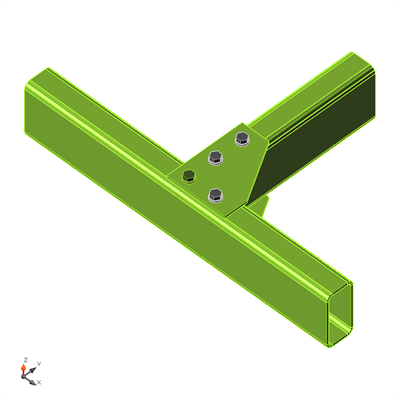 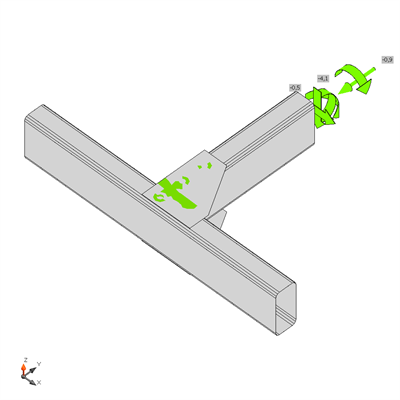 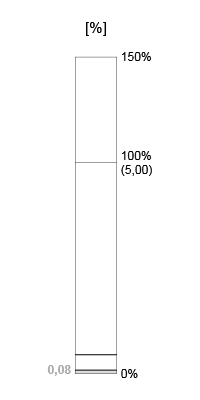 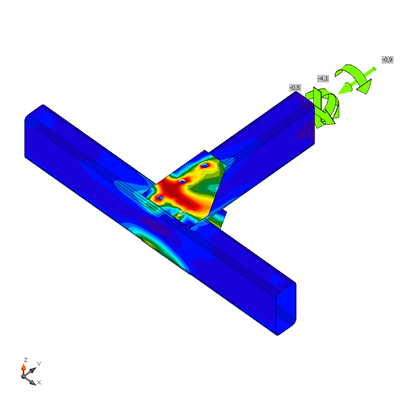 NomeCarichi Ft,Ed
[kN]V 
[kN]Utt
[%]Fb,Rd
[kN]Uts
[%]Utts
[%]Dettagli costruttivi Stato 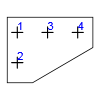 B1LE1564,816,99,921,572,459,5OKOKB2LE1572,39,74,821,844,133,4OKOKB3LE1546,012,312,431,838,947,0OKOKB4LE1542,910,96,138,433,938,3OKOKNomeFt,Rd[kN]Bp,Rd[kN]Fv,Rd[kN]M12 8.8 - 148,464,832,3Ft,RdResistenza a trazione dei bulloni EN 1993-1-8 tab. 3.4Ft,EdForza di trazione Bp,RdResistenza a taglio a punzonamentoVRisultante degli sforzi di taglio Vy,Vz nel bullone.Fv,RdResistenza a taglio dei bulloni EN_1993-1-8 tabella 3.4 Fb,RdResistenza di progetto della piastra EN 1993-1-8 tab. 3.4UttUtilizzo in trazioneUtsUtilizzo a taglio UttsUtilizzo in trazione e taglio EN 1993-1-8 tabella 3.4ElementoValoreUnitàRiferimentoγM01,05-EN 1993-1-1: 6.1γM11,10-EN 1993-1-1: 6.1γM21,25-EN 1993-1-1: 6.1γM31,25-EN 1993-1-8: 2.2γC1,50-EN 1992-1-1: 2.4.2.4γInst1,20-ETAG 001-C: 3.2.1Coefficiente unione βj0,67-EN 1993-1-8: 6.2.5Area utile - influenza della dimensione della mesh0,10-Coefficiente di attrito - calcestruzzo0,25-EN 1993-1-8Coefficiente di attrito in resistenza all'attrito0,30-EN 1993-1-8 tab 3.7Deformazione plastica limite0,05-EN 1993-1-5Valutazione della tensione nella saldaturaRidistribuzione plasticaDettagli costruttivi SiDistanza tra i bulloni [d0]2,20-EN 1993-1-8: tab 3.3Distanza tra i bulloni e il bordo [d0]1,20-EN 1993-1-8: tab 3.3Resistenza ad estrazione del calcestruzzoSiETAG 001-CUsa il valore di αb calcolato nella verifica a rifollamentoSiEN 1993-1-8: tab 3.4Calcestruzzo fessuratoSi